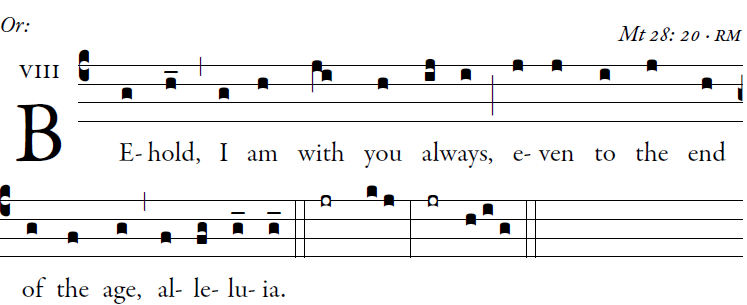 Illulmunarepublications.com (Psalm 67[68]: 2, 5-6, 19-21, 25, 29-36: GR 238; or Psalm 33[34]: GR, Praenotanda, p. 12)Psalm 68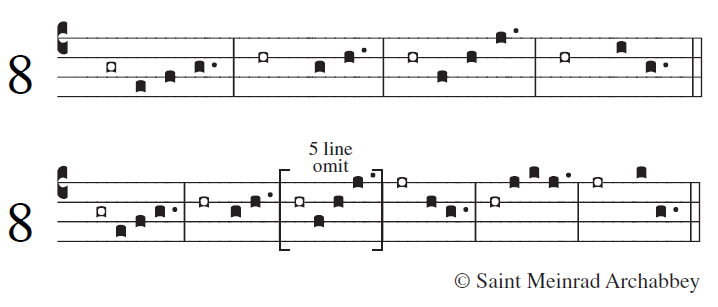 2Let God arise; let his |foes be scattered. Let those who hate him flee  |from his presence. 5O sing to God; make music| to his name.       [5] Extol the One who rides |on the clouds. The LORD is his name; exult  at | his presence.6Father of orphans, defend- |er of widows: such is God in his  |holy place.19You have ascended on high; leading captive- |ity captive [5] as tribute receiving prison- |ers, O God, so that even rebels may dwell near | the LORD God.20Day after day, may the | LORD be blest.              He bears our burdens; God  |is our savior. 21This God of ours is a  | God who saves. The LORD our LORD provides an es- |cape from death.29Summon forth your might,  |   O God; your might, O God, which you have  |shown for us. 30From your temple high | in Jerusalem, kings will come to you bring- | ing their tribute.31Rebuke the wild beast that dwells in | the reeds, the bands of the mighty and rulers  | of the peoples. Scatter the peoples who de-|light in war.   [3] 32Rich merchants will make their | way from Egypt; Ethiopia will stretch out her |  hands to God.33You kingdoms of the earth, sing to God, | praise the LORD [6] 34who rides on the heavens, the |  ancient heavens. Behold, he thunders his voice, his |  mighty voice. 35Come, acknowledge the pow- |er of God.    His glory is on Israel; his might is | in the skies. 36Awesome is God in his |holy place. He is God, the God  |of Israel. He himself gives strength and power  |to  his people.          | Blest be God!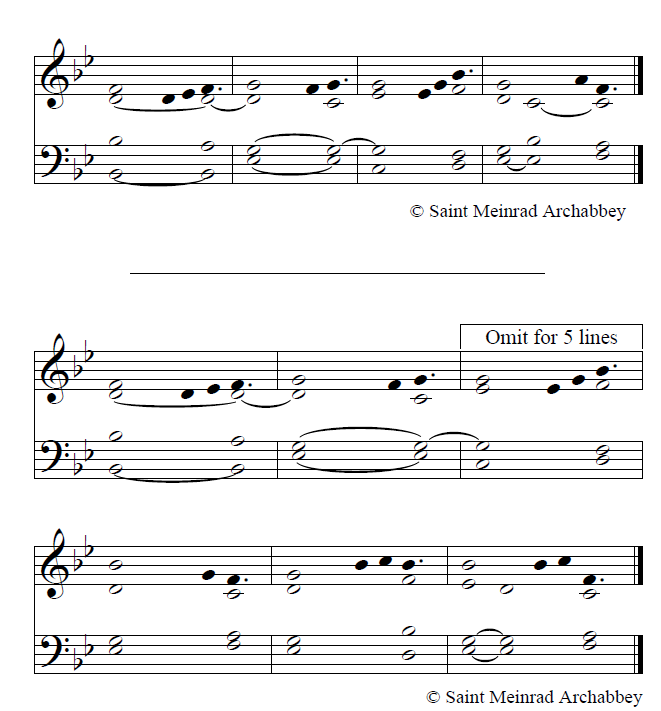 